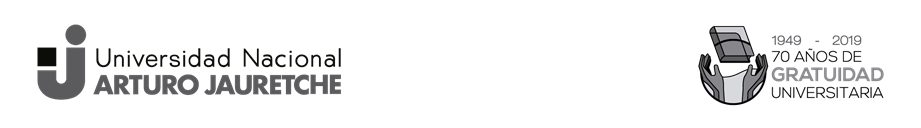 GUÍA PARA LA REALIZACIÓN DE LA TESIS DE LA LICENCIATURA EN TRABAJO SOCIAL UNIVERSIDAD NACIONAL ARTURO JAURETCHE:1-La tesis constituye el requisito final para acceder al título en Licenciada/o en Trabajo Social.Consiste en un trabajo monográfico que deberá expresar contenidos y métodos estudiados durante la carrera. Podrá consistir en: En el “análisis bibliográfico” de un tema del que puedan extraerse fundamentos teóricos-conceptuales que deriven en futuras investigaciones. Se apreciará que a partir de dicho análisis puedan señalarse problemas o preguntas de investigación y las metodologías apropiadas para abordarlos. La profundización de un “caso de intervención” ya realizado del que puedan señalarse los diversos “puntos de vista” involucrados y la problematización de los mismos mostrando las diferencias entre las visiones de “las instituciones” y los “saberes locales”. Se apreciará que, en las conclusiones, el autor(a) de la tesis justifique en qué términos (teórico-metodológicos) propone su modelo de intervención.La realización de un “estudio de caso” a partir de una pregunta/problema, que puede ser respondida a partir de trabajo de campo en que se apliquen técnicas cualitativas/ cuantitativas(entrevistas, encuestas, registros de observación). Se apreciará, que en las conclusiones, el/la autor(a) de la tesis, señale las reformulaciones que, a partir del trabajo de campo, afectaron su pregunta inicial. Requisitos para su presentación. Para presentar la tesis la/el estudiante deberá haber cursado y aprobado ya sea con  promoción o examen final todas las materias y seminarios que exige el plan de estudio y las extracurriculares, incluido el taller de elaboración de tesis.  El trabajo monográfico admite un/a solo/a autor/aEl /la estudiante deberá:-Elegir un tutor o tutora a fin a su tema de interés.-Podrá optar por la elección de un codirector /codirectora. -Las/os directores deberán ser profesionales con conocimiento en la temática.PASOS PARA LA PRESENTACIÓN DE LA TESIS FINAL:1-Como primer instancia la/el estudiante deberá notificar vía mail su propuesta de director/es al mail: tesis.trabajosocial.unaj@gmail.com. En el mail se deberá  explicitar:Temática, Director/a  y/o co-director/a, CV del/la director/a  y co-directoras/os (si hubiese)Asimismo, se deberá adjuntar la carta compromiso firmada por la/los tutoras/es.(Ver el modelo de notificación en el ANEXO A)2-La tesis se presentará en la carrera de Trabajo Social en una carpeta que deberá tener Nombre, Apellido junto al  formulario de evaluación (ver el Modelo en el ANEXO B). Asimismo este material debe enviarse digitalizado al siguiente mail:tesis.trabajosocial.unaj@gmail.com. La carrera junto con el/la estudiante y el/la directora/a convocará un jurado externo para completar la evaluación de la tesis, que utiliza el mismo modelo de evaluación que el director.(Ver el modelo de evaluación en el ANEXO C)Plazo para entrega de la tesis:Luego de aprobado el taller de elaboración de tesis, el plazo máximo para la ejecución de la misma será de dos años. Luego de ello, deberá solicitarse prorroga en la carrera mediantenotadirigida a su coordinador.Acto de defensa pública de la tesis es opcional a pedido del estudiante, para lo cual se conformará un jurado compuesto por: el director de la tesis y un jurado externo, en una fecha próxima a la evaluación positiva de la tesis. En la misma el estudiante dispondrá de 30 minutos para exponer argumentos de su tesis. Cumplido este tiempo los miembros del jurado podrán realizarle preguntas aclaratorias que consideren convenientes.En caso de que el estudiante optara por no realizar el acto público, se considerara aprobada la tesis con los dictámenes positivos del director y el jurado externo dispuesto para tal fin, según el formulario que consta como anexo c. La tesis se evaluará con las siguientes calificaciones:A_ 4-5 regularB_6-7 buenoC_8-9 muy buenoD_10 sobresalienteRequisitos formales de presentación de la tesis:Extensión 40 páginas (incluye bibliografía y soportes gráficos)Carátula: con el formato que se detalla debajo. Es importante que el título de la mismaFuente y tamaño: Times new Roman12Interlineado: Espacio y medioNumeración de las páginas: deben numerarse consecutivamente, empezando por la página del título y utilizando números arábigosCitas bibliográficas: Para las citas bibliográficas se usará el estilo APA.¿En qué consiste el trabajo monográfico?En el desarrollo de la monografía, deberá haber un espacio dedicado al estado de la cuestión de la temática, en el que se planteen discusiones y posiciones respectos a los abordajes  en relación al tema.Recomendaciones para su realización:El trabajo final consistirá en una investigación/discusión/exploración breve, que demuestre el conocimiento de los aspectos centrales desarrollados en la carrera/temáticas de relevancia social. El formato de la misma será monográfico en cual deberá conformar un análisis bibliográfico en el que predominan la exposición/explicación (de ciertos autores consultados sobre un tema específico) y la argumentación del propio punto de vista a partir del análisis bibliográfico realizado. Se sugiriere  que sean contemplados trabajados realizados en seminarios, materias, talleres de la carrera, y trabajo integrador del título intermedio, debidamente ampliado y desarrollado.Sugerimos dividir la monografía en Secciones  delimitadas. A modo de ejemplo dejamos el siguiente esquema:1-IntroducciónEn la misma se debe explicitar el tema, presentarlo de manera clara y ubicar al lector en lo que está por leer. La tesis deberá estar explicita. Se adelanta en la introducción y se fundamenta en el desarrollo del escrito. Debe estar delimitada la pregunta general/objetivo general y las preguntas específicas/objetivos específicos.Precisar el problema en formatos de preguntas generales y específicas, los cuales, en el desarrollo de la monografía  deberán ser contestadas. La  estructuración  del trabajo, es decir, plantear el ordenamiento de la argumentación.Señalar los lineamientos metodológicos que soporten el trabajo. 2- DesarrolloA partir de los textos abordados se espera que se realicen análisis y articulaciones entre ellos y en los resultados del trabajo de campo en el caso de que lo hubiere. El producto de estas relaciones debería poder sintetizarse en una afirmación o tesis acerca del tema y/o los autores consultados que establezca diálogos y discusiones analíticas. Mostrar al lector el razonamiento que lleva a sostener la tesis propuesta. Para ello han de incluirse las referencias de los textos que se mencionan, construcción de datos, secundarios o primarios.3- ConclusionesRetomar y sintetizar la tesis o idea central de la monografía y el argumento principal en que se fundamenta. Señalando alcances y limitaciones de la producción y el planeto eje. Elaborar nuevos interrogantes.4- Referencias bibliográficasListar la bibliografía consultada, ordenada alfabéticamente por el apellido del autor, según normas APA.(Se adjunta Manual en anexo D).ANEXO AMODELO NOTA ESTUDIANTEA la dirección de la Carrera de Trabajo Social,  Universidad Nacional Arturo Jauretche,Yo, (Nombres y Apellidos),   DNI……………………………………, voy a realizar una tesis que bajo el título:  …………………………………………………………….cuyo tema se resume en el siguiente párrafo (resumen no más de 3 reglones)………………………………………………………………………………………………………………………………………………………..…………………………………………………………………………………………………………………………………………………………………………………………………………………………………………………………………………………………………...en mi tesis de Licenciatura en Trabajo Social, propongo a…………………………………………………para dirigir mi tesis.Sin otro particular, saludo atte.ANEXO BMODELO DE CARTA DE COMPROMISO Y ACEPTACIÓN DEL TUTORFlorencio Varela , ___________ de _________ de 201__Carrera de Trabajo SocialUniversidad Nacional Arturo Jauretche: Yo, (Nombres y Apellidos),   DNI……………………………………Acepto la tutoría del/lapostulante (Nombres y Apellidos),   DNI………………………………………………………………………….. para la realización de la tesis correspondiente a la Licenciatura en Trabajo Social de la Universidad Nacional Arturo Jauretche.Mis responsabilidades son acompañar al estudiante en el proceso de elaboración y culminación de tal tesis, realizar una evaluación de la misma, y en el caso que optase por el acto público de evaluación, asistir al mismo. Asimismo me comprometo a cumplir con los plazos y mantener permanente comunicación con la partes intervinientes para garantizar una realización exitosa de la tesis.Se adjunta CV.Sin otro particular,NOMBRE Y APELLIDOS DEL TUTOR(Firma y DNI)(Correo Electrónico)(Teléfono)ANEXO CEvaluación por parte del director:Nombre del postulanteNombre del directorTituloResumenEvaluación:-Relevancia (impacto en la mejora en la calidad de vida de la población)¿La tesis aporta conocimiento y/o propuestas de intervención?-Alcance del esfuerzo de producción metodológico:¿La producción propia sustenta las argumentaciones, tesis, propuestas?-Pertinencia de los métodos aplicados: ¿La metodología es coherente respeto a los objetivos planteados?Observaciones y recomendaciones:¿Hay propuestas para nuevos interrogantes? ¿La tesis ha cumplido con las expectativas e indicaciones que le dio el director? ¿Está lista para ser presentada?Nombre y Apellido del autor/aTítulo: SubtítuloTesis Licenciatura en Trabajo SocialUniversidad Nacional Arturo JauretcheDirector/a:Buenos Airesaño